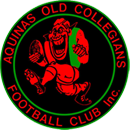 Aquinas Old Collegians Football Club is seeking applicants for its Senior Coaching Position for Season 2017The Club is located at Aquinas College, Great Ryrie Street Ringwood, and is affiliated with the Victorian Amateur Football Association in Division 4. The Club has an energetic and active committee, strong links to the College and a positive vision for the future.To be successful in this role, you need to demonstrate:Highly effective people management  skillsEnthusiastic and positive approach to coachingExcellent communication skillsAn ability to teach and develop a large list of playersAn ability to drive the club’s football programAn ability to undertake a key leadership role at the clubYou will play a key leadership role at the club, driving the ownership and direction of the football program including overall game plan and strategy, establishing the right behaviours and culture for on field success, working closely with all coaches and committee and supporting the club’s overall vision.Please email applications to secretary@aquinas.com.auApplications close Wednesday 28th SeptemberFor further information please contact Terry McEvoy – Mobile 0424 187 861OrEmail - president@aquinas.com.au